Year 10 Earth and Space Science Week 2 and 3Questions:In your own words, briefly explain how our solar system was formed.solar system began formation approx. 4.6 billion years ago as a nebulanebula compressed in on itselfIntense pressure caused nuclear fusion99% of gas and dust made Sun Left over bits clumped together due to gravity. Collision of clumps led to planets and dwarf planets being formed.Explain why our Sun will not become a black hole. Use a flow diagram to assist your explanation.Our sun does not have enough mass to become a black hole – black holes require 3 Solar Masses and the stars that produce them need to start with greater than 8 solar masses 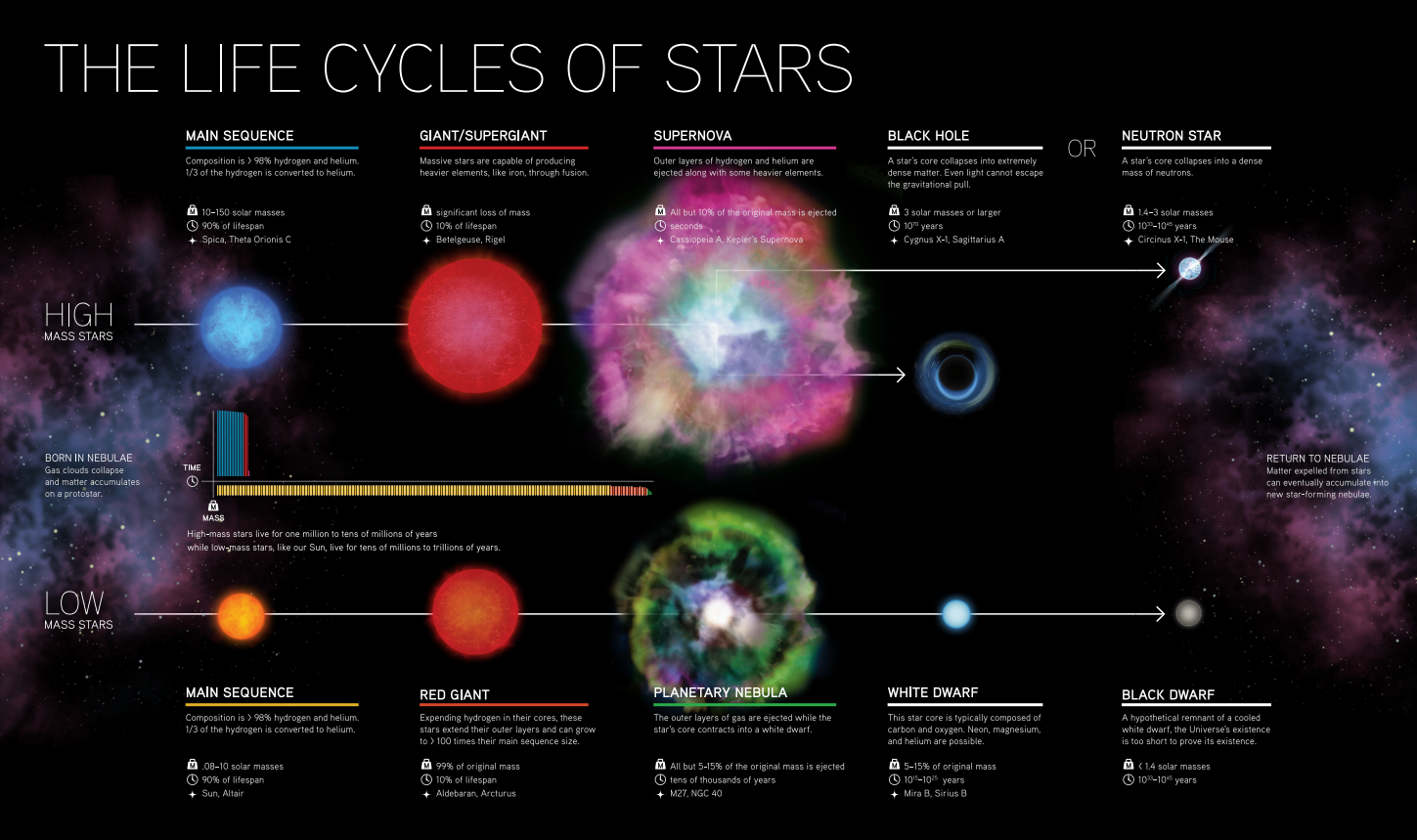 What is nuclear fusion and why is it important to human life?Nuclear Fusion is the process where the collision of two small nuclei produce a larger nuclei and energy.The process is vital to all food chains on earth as it provides energy to producers (plants) which start all food chains and food webs (including)What is the ozone layer and how does it protect us?The ozone layer is comprised of 3 oxygen atoms (O3) that is chemically bonded. The ozone layer in our atmosphere absorbs harmful UV radiation which prevents it from reaching Earth.Despite our atmosphere, some UV radiation makes it to Earth. What are some of the negative consequences of too much UV exposure?Eye damageSunburnAging skinSkin CancerHow can we protect ourselves from too much UV exposure?Slip – On a shirtSlop – On some sunscreenSlap – On a hatSeek – Adequate ShadeSlide – Slide on some Sunglasses 